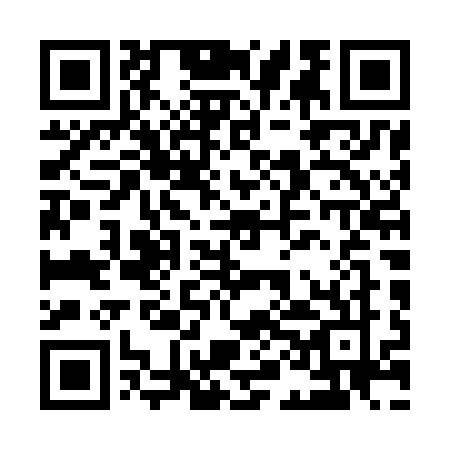 Ramadan times for Aradeo, ItalyMon 11 Mar 2024 - Wed 10 Apr 2024High Latitude Method: Angle Based RulePrayer Calculation Method: Muslim World LeagueAsar Calculation Method: HanafiPrayer times provided by https://www.salahtimes.comDateDayFajrSuhurSunriseDhuhrAsrIftarMaghribIsha11Mon4:354:356:0511:574:055:505:507:1512Tue4:334:336:0311:574:065:515:517:1613Wed4:314:316:0211:574:075:535:537:1814Thu4:304:306:0011:574:085:545:547:1915Fri4:284:285:5911:564:085:555:557:2016Sat4:264:265:5711:564:095:565:567:2117Sun4:254:255:5511:564:105:575:577:2218Mon4:234:235:5411:554:115:585:587:2319Tue4:214:215:5211:554:125:595:597:2420Wed4:204:205:5011:554:126:006:007:2621Thu4:184:185:4911:554:136:016:017:2722Fri4:164:165:4711:544:146:026:027:2823Sat4:144:145:4611:544:156:036:037:2924Sun4:124:125:4411:544:156:046:047:3025Mon4:114:115:4211:534:166:056:057:3126Tue4:094:095:4111:534:176:066:067:3327Wed4:074:075:3911:534:186:076:077:3428Thu4:054:055:3711:524:186:086:087:3529Fri4:034:035:3611:524:196:096:097:3630Sat4:024:025:3411:524:206:106:107:3731Sun5:005:006:3312:525:207:117:118:391Mon4:584:586:3112:515:217:127:128:402Tue4:564:566:2912:515:227:137:138:413Wed4:544:546:2812:515:227:147:148:424Thu4:524:526:2612:505:237:157:158:435Fri4:504:506:2512:505:247:167:168:456Sat4:494:496:2312:505:247:177:178:467Sun4:474:476:2112:495:257:187:188:478Mon4:454:456:2012:495:267:197:198:499Tue4:434:436:1812:495:267:207:208:5010Wed4:414:416:1712:495:277:217:218:51